                       TIR SPORTIF CAUDRESIEN
                                           CONCOURS 10 M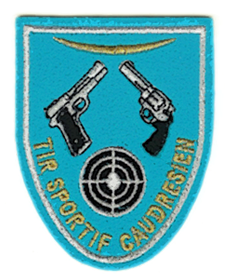                            LES 16 ,17 ,18 NOVEMBRE 2012Le Tir Sportif Caudresien a le plaisir de vous convier  à son 3EME Concours 10 M Carabine et Pistolet .Lieu : Complexe Louis Sandras rue Henri Barbusse à CAUDRY  59540 (face gendarmerie )Les Compétitions se dérouleront selon le Règlement ISSF , de Minimes à Séniors 3 ou Dames 3 .La Remise des Récompenses aura lieu le Dimanche 18 Novembre 2012 à 16H30 .Inscriptions : 8 eurosRéservations Indispensables pour les Séries (10 tireurs par série).Récompenses aux 3 premiers de chaque Catégorie Carabine et Pistolet .6 Catégories Sénior1 ,Sénior 2 ,Sénior 3 .Dame 1 ,Dame 2 ,Dame 3.3 Catégories(regroupement de Catégorie Minimes Garçons et Filles ,Cadets Garçons et Filles ,JuniorsGarçons et Filles .1 Challenge sera attribué au Pistolier(ère) ayant fait le plus grand score toute Catégorie confondue ( sur 400 pts ou les 4 premières Séries )1 Challenge sera attribué au Carabinier(ère) ayant fait le plus grand score toute Catégorie confondue ( sur 400 pts ou les 4 premières Séries )Le Challenge restera au Club de Caudry avant acquisition .LE  CHALLENGE  SERA DEFINITIVEMENT  ACQUIS  APRES  3 VICTOIRES SOIT CONSECUTIVES OU NON CONSECUTIVES .Une Finale est prévue avec les 5 meilleurs Carabiniers et les 5 meilleurs Pistoliers présent à l’issue du Classement provisoire à la date du Samedi 17 Novembre 2012 à 16H45 . Pour cette Finale seuls les 400 premiers points du Concours seront pris en compte. Toutes les Catégories pour cette finale seront confondues. Les points de cette Finale tirée en 12 plombs seront comptés au dixième de point. Cette Finale ne modifie pas le Classement Général .Les 3 premiers en Carabine et les 3 premiers en Pistolet seront récompensés .SERIES :  Vendredi  16 Novembre 2012 : 	Série  1   16H00 à 17H45                                                                 	 Série  2  18H00 à 19H45…………………………………………………………………………………………………………………….......................................... Samedi  17 Novembre 2012 : 	Série 3   8H30 à 10H15                                                                 	Série  4   10H30 à 12H15                                                                 	Série  5   12H30 à 14H15                                                                 	Série  6   14H30 à 16H15FINALE  Pistolets  et Carabines à 16H45……………………………………………………………………………………………………………………..........................................    Dimanche  18 Novembre 2012 : 	Série  7   8H30 à 10H15                                                                         	Série  8   10H30 à 12H15                                                                         	Série  9   12H30 à 14H15                                                                         	Série  10   14H30 à 16H15……………………………………………………………………………………………………………………….......................................Buvette et Petite Restauration prévue sur Place .Contact obligatoire pour la Réservation des Séries :attention 10 pas de TirPrésident Gérard Kukurudz 190 rue de Saint Quentin 59540 Caudry0327852670  mail :gerard.kukurudz@wanadoo.frBonjour à tous.Comme vous le savez en Septembre c'est le mois des licences. Le paiement s'effectue aupres de dominique ou de nicolas.Pour la saison 2012-2013 le montant de la licence adulte et de 57€, l'entrée club reste inchangé au prix de 35€ soit un montant global a payer en liquide ou par cherque à l'ordre de l'ATP de 92€. POur la licence jeune celle ci est prise en charge par le club comme a son habitude ne sera qu'a la charge du jeune tireur l'entrée club de 35€.